Consejería de Fomento 	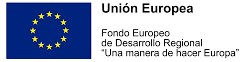 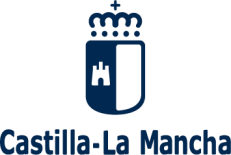 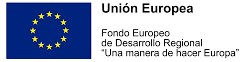 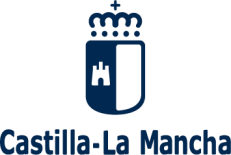 Dirección General de Telecomunicaciones y Nuevas Tecnologías    ANEXO II. ACEPTACIÓN/RECHAZO DE LA PROPUESTA DE SELECCIÓN DE OPERACIONES Y CONDICIONES DE LA CONVOCATORIA DE EXPRESIONES DE INTERÉS, PARA EJECUCIÓN DE PROYECTOS RELATIVOS A LA ADHESIÓN DE PUNTOS DE INCLUSIÓN DIGITAL DE ÁMBITO MUNICIPAL 2014-2020, EN EL MARCO DEL PO FEDER CASTILLA-LA MANCHA Página 1 de 1 Consejería de Fomento 	Dirección General de Telecomunicaciones y Nuevas Tecnologías    Firma (DNI electrónico o certificado válido): Organismo destinatario: Dirección General de Telecomunicaciones y Nuevas Tecnologías. Código DIR3: 08013665  DATOS DE LA PERSONA SOLICITANTE Si elige persona física son obligatorios los campos: tipo de documento, nombre y primer apellido Persona física  NIF  	NIE  	Número de documento 	 Nombre:  Si elige persona jurídica son obligatorios los campos: número de documento y razón social Persona jurídica  	Número de documento: 	 Razón social:  Domicilio:   Provincia:  Teléfono:  Horario preferente para recibir llamada: 	 	 	 DATOS DE LA PERSONA REPRESENTANTE DATOS DE LA PERSONA REPRESENTANTE DATOS DE LA PERSONA REPRESENTANTE NIF  	NIE  	Número de documento: 	 Nombre:  Domicilio:   Provincia:  Teléfono:  NIF  	NIE  	Número de documento: 	 Nombre:  Domicilio:   Provincia:  Teléfono:  NIF  	NIE  	Número de documento: 	 Nombre:  Domicilio:   Provincia:  Teléfono:   Horario preferente para recibir llamada: Si existe representante Horario preferente para recibir llamada: Si existe representante, las comunicaciones que deriven de este escrito se realizarán con el representante designado por el interesado. ACEPTACIÓN/RECHAZO DE LA PROPUESTA DE SELECCIÓN DE OPERACIONES  La persona abajo firmante, en representación de la entidad que se indica, declara expresamente que:  ACEPTA la propuesta de resolución definitiva notificada y las condiciones impuestas en la misma, conforme a lo estipulado en el apartado noveno de la convocatoria de expresión de interés para la selección y ejecución de proyectos, relativos a la adhesión de Puntos de Inclusión Digital de ámbito municipal, en el marco de PO FEDER Castilla-La Mancha 2014-2020.  RECHAZA la propuesta de resolución definitiva notificada y las condiciones impuestas en la misma, conforme a lo estipulado en el apartado noveno de la convocatoria de expresión de interés para la selección y ejecución de proyectos, relativos a la adhesión de Puntos de Inclusión Digital de ámbito municipal, en el marco de PO FEDER Castilla-La Mancha 2014-2020. DATOS DEL EXPEDIENTE  Nº Expediente:  Solicitante Proyecto / Actuación  CONVOCATORIA DE EXPRESIONES DE INTERÉS PARA LA SELECCIÓN Y EJECUCIÓN DE PROYECTOS, RELATIVAS A LA ADHESIÓN DE PUNTOS DE INCLUSIÓN DIGITAL DE ÁMBITO MUNICIPAL.  INFORMACIÓN BÁSICA DE PROTECCIÓN DE DATOSINFORMACIÓN BÁSICA DE PROTECCIÓN DE DATOSResponsableDirección General de Telecomunicaciones y Nuevas Tecnologías.FinalidadComunicación con las entidades locales para Expresiones de Interés en el ámbito local y provincial.LegitimaciónEjercicio de poderes públicos.Ley 38/2003, de 17 de noviembre, General de Subvenciones; Texto Refundido de la Ley de Hacienda de Castilla-La Mancha, aprobado por el Decreto Legislativo 1/2002, de 19 de noviembre.DestinatariosNo existe cesión de datos.DerechosPuede ejercer los derechos de acceso, rectificación o supresión de sus datos, así como otros derechos, tal y como se explica en la información adicional.Información adicionalPuede solicitarla en la dirección de correo: protecciondatos@jccm.es